28 සූරත් අල්- කසස් (කථාන්තර)මක්කාවෙහි දී පහළ වූවකි.                       ආයාත් 88 කි.අල් කුර්ආනය< Sinhala>  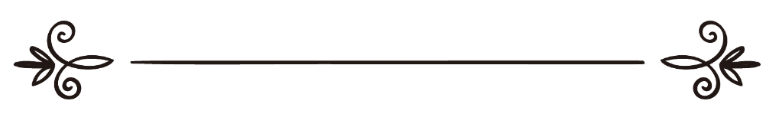 මාහිර් රම්ඩීන් පරිවර්තකඉස්ලාම් හවුස් වෙබ් අඩවියේ සංස්කරණ මණ්ඩලය විචාරය කිරීම ترجمة معاني القرآن الكريم سورة القصص <سنهالي >ترجمة: ماهر رمدينمراجعة:محمد آساد و نخبة من العلماء الكبار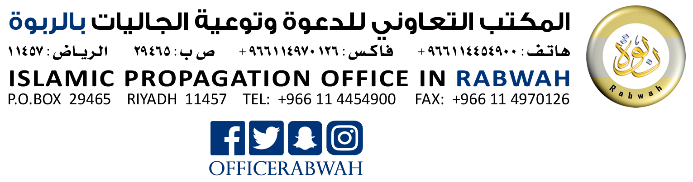 28 සූරත් අල්- කසස් (කථාන්තර)මක්කාවෙහි දී පහළ වූවකි.                       ආයාත් 88 කි.28 සූරත් අල්- කසස් (කථාන්තර)මක්කාවෙහි දී පහළ වූවකි.                       ආයාත් 88 කි.بِسْمِ اللهِ الرَّحمنِ الرَّحِيْمِඅපරිමිත දයාන්විත අසමසම කරුණාන්විත අල්ලාහ්ගේ නාමයෙනි.بِسْمِ اللهِ الرَّحمنِ الرَّحِيْمِඅපරිමිත දයාන්විත අසමසම කරුණාන්විත අල්ලාහ්ගේ නාමයෙනි.1-6 මූසා(අලෙය්හිස් සලාම්) හා ෆිර්අවුන්ගේ කතා වස්තුව. මිහිතලයේ ෆිර්අවුන් සිදු කළ කලහකම් හා ඔහුගේ කෲරත්වය පිළිබඳ පෙරවදනක්1-6 මූසා(අලෙය්හිස් සලාම්) හා ෆිර්අවුන්ගේ කතා වස්තුව. මිහිතලයේ ෆිර්අවුන් සිදු කළ කලහකම් හා ඔහුගේ කෲරත්වය පිළිබඳ පෙරවදනක්තා, සීන්, මීම්طسم {1}එය පැහැදිලි දේව ග්‍රන්ථයේ වදන් වේ.تِلْكَ آيَاتُ الْكِتَابِ الْمُبِينِ {2}විශ්වාස කරන ජනයාට මූසාගේ හා ෆිර්අවුන්ගේ පුවත සැබෑ ලෙසින් අපි ඔබ වෙත කියවා පෙන්වමු.نَتْلُو عَلَيْكَ مِنْ نَبَإِ مُوسَىٰ وَفِرْعَوْنَ بِالْحَقِّ لِقَوْمٍ يُؤْمِنُونَ {3}නියත වශයෙන්ම ෆිර්අවුන් මහපොළොවේ අබිබවා ගියේය. තවද ඔහු එහි වැසියන් කණ්ඩායම් වලට බෙදා ඔවුන් අතුරින් පිරිසක් දුර්වල කොට ඔවුන්ගේ පිරිමි දරුවන් මරා දමා ඔවුන්ගේ ගැහැනු දරුවන් ජීවත් කරවීය. නියත වශයෙන්ම ඔහු කලහකාරීන් අතුරින් කෙනෙකු විය.إِنَّ فِرْعَوْنَ عَلَا فِي الْأَرْضِ وَجَعَلَ أَهْلَهَا شِيَعًا يَسْتَضْعِفُ طَائِفَةً مِنْهُمْ يُذَبِّحُ أَبْنَاءَهُمْ وَيَسْتَحْيِي نِسَاءَهُمْ ۚ إِنَّهُ كَانَ مِنَ الْمُفْسِدِينَ {4}මහපොළොවේ දුර්වලයින් බවට පත් කරනු ලැබූවන් හට උපකාර කිරීමටත් ඔවුන් නායකයින් බවට පත් කිරීමටත් ඔවුන් උරුමක්කරුවන් බවට පත් කිරීමටත් අපි අදහස් කළෙමු. وَنُرِيدُ أَنْ نَمُنَّ عَلَى الَّذِينَ اسْتُضْعِفُوا فِي الْأَرْضِ وَنَجْعَلَهُمْ أَئِمَّةً وَنَجْعَلَهُمُ الْوَارِثِينَ {5}තවද ඔවුනට අපි මහපොළොවේ පහසුකම් සලසා දීමටත් ෆිර්අවුන් හා හාමාන්ට ද ඔවුන් දෙදෙනාගේ සේනාවන්ට ද ඔවුන් අතුරින් කවර දෙයක් පිළිබඳ ඔවුන් ප්‍රවේශමෙන් කටයුතු කළේ ද එය ඔවුනට අප පෙන්වීමටත් අපි අදහස් කළෙමු.وَنُمَكِّنَ لَهُمْ فِي الْأَرْضِ وَنُرِيَ فِرْعَوْنَ وَهَامَانَ وَجُنُودَهُمَا مِنْهُمْ مَا كَانُوا يَحْذَرُونَ {6}7-14 මූසා (අලෙය්හිස් සලාම්) හට තම කුඩා වියේදී ලැබුණු අපූරු රැකවරණය.7-14 මූසා (අලෙය්හිස් සලාම්) හට තම කුඩා වියේදී ලැබුණු අපූරු රැකවරණය.ඔහුට කිරි දෙන මෙන් ද ඔබ ඔහු කෙරෙහි බිය වූ විට ඔහුව ගඟට දමන් මෙන් ද තවද ඔබ බිය නොවනු තවද ඔබ දුක් නොවනු යැයි ද නියත වශයෙන්ම අපි ඔබ වෙත ඔහු නැවත ලබා දෙන්නන් වෙමු එමෙන්ම අපි ඔහු ධර්ම දූතයින් අතුරින් කෙනෙකු බවට පත් කරන්නෝ වෙමු යැයි ද අපි මූසාගේ මවට දේව පණිවිඩ දන්වා සිටියෙමු. وَأَوْحَيْنَا إِلَىٰ أُمِّ مُوسَىٰ أَنْ أَرْضِعِيهِ ۖ فَإِذَا خِفْتِ عَلَيْهِ فَأَلْقِيهِ فِي الْيَمِّ وَلَا تَخَافِي وَلَا تَحْزَنِي ۖ إِنَّا رَادُّوهُ إِلَيْكِ وَجَاعِلُوهُ مِنَ الْمُرْسَلِينَ {7}(මූසාගේ මව ඔහුව ගඟට දැමුවාය ඉන්පසු) ෆිර්අවුන්ගේ නිවැසියන් ඔහු අහුලා ගත්තේය. එය ඔහු ඔවුනට සතුරෙකු හා දුකට හේතුවක් බවට පත් වනු පිණිසය. නියත වශයෙන්ම ෆිර්අවුන් ද හාමාන් ද ඔවුන් දෙදෙනාගේ සේනාවන් ද වැරදි කරන්නෝ වූහ.فَالْتَقَطَهُ آلُ فِرْعَوْنَ لِيَكُونَ لَهُمْ عَدُوًّا وَحَزَنًا ۗ إِنَّ فِرْعَوْنَ وَهَامَانَ وَجُنُودَهُمَا كَانُوا خَاطِئِينَ {8}මට හා ඔබට නෙතට සිසිලකි. නුඹලා ඔහු මරා නොදමනු. ඔහු අපට ප්‍රයෝජනවත් විය හැක. එසේ නැතහොත් ඔහු දරුවකු සේ (හදාවඩා) ගත හැකැයි ෆිර්අවුන්ගේ බිරිය පැවසුවාය. තවද (සැබෑ යථාර්ථය) ඔවුනට නොවැටහුණි.وَقَالَتِ امْرَأَتُ فِرْعَوْنَ قُرَّتُ عَيْنٍ لِي وَلَكَ ۖ لَا تَقْتُلُوهُ عَسَىٰ أَنْ يَنْفَعَنَا أَوْ نَتَّخِذَهُ وَلَدًا وَهُمْ لَا يَشْعُرُونَ {9}මූසාගේ මවගේ හදවත හිස් විය. ඇය දෙවියන් කෙරෙහි විශ්වාස කරන්නියන් අතුරින් කෙනකු වනු පිණිස ඇයගේ හදවත අපි ශක්තිමත් නොකළෙමු නම් ඇය ඔහු ගැන හෙළි කරන්නට තිබුණි.  وَأَصْبَحَ فُؤَادُ أُمِّ مُوسَىٰ فَارِغًا ۖ إِنْ كَادَتْ لَتُبْدِي بِهِ لَوْلَا أَنْ رَبَطْنَا عَلَىٰ قَلْبِهَا لِتَكُونَ مِنَ الْمُؤْمِنِينَ {10}ඔහු පසුපසින් යනු යැයි ඇය ඔහුගේ සහෝදරියට පැවසුවාය. එවිට ඔවුන් නොදැනුවත් ව සිටිය දී (ඔවුන්) අසලින්ම සිට ඔහු දෙස ඇය විපරම් කළාය. وَقَالَتْ لِأُخْتِهِ قُصِّيهِ ۖ فَبَصُرَتْ بِهِ عَنْ جُنُبٍ وَهُمْ لَا يَشْعُرُونَ {11}අපි (මවට භාරදීමට) පෙර කිරි දෙන මව්වරුන් ඔහු වෙත තහනම් කළෙමු. එවිට ඔහු භාරගන්නා නිවැසියන් පිළිබඳ ව මම නුඹලාට දන්වන්නෙම් ද? ඔවුහු ඔහුට උපදෙස් දෙන්නෝ වෙති යැයි ඇය (සහෝදරිය) පැවසුවාය. وَحَرَّمْنَا عَلَيْهِ الْمَرَاضِعَ مِنْ قَبْلُ فَقَالَتْ هَلْ أَدُلُّكُمْ عَلَىٰ أَهْلِ بَيْتٍ يَكْفُلُونَهُ لَكُمْ وَهُمْ لَهُ نَاصِحُونَ {12}පසු ව ඔහුගේ මව වෙත ඇයගේ ඇස් පිනවනු පිණිස ද ඇය දුක් නොවනු පිණිස ද නියත වශයෙන්ම අල්ලාහ්ගේ ප්‍රතිඥාව සැබෑවකි යැයි ඇය දැන ගනු පිණිස ද අපි ඔහු (මූසා ව ඇයට) නැවත භාර දුනිමු. නමුත් ඔවුන්ගෙන් බහුතරයක් දෙනා නොදනිති. فَرَدَدْنَاهُ إِلَىٰ أُمِّهِ كَيْ تَقَرَّ عَيْنُهَا وَلَا تَحْزَنَ وَلِتَعْلَمَ أَنَّ وَعْدَ اللَّهِ حَقٌّ وَلَٰكِنَّ أَكْثَرَهُمْ لَا يَعْلَمُونَ {13}ඔහු ඔහුගේ වැඩිවියට ළ﻿ඟා වී පරිනතභාවයට පත් වූ කල්හි අපි ඔහුට ප්‍රඥාව හා ඥානය පිරිනැමුවෙමු. තවද එලෙසය අපි දැහැමියන්ට ප්‍රතිඵල පිරිනමනුයේ. وَلَمَّا بَلَغَ أَشُدَّهُ وَاسْتَوَىٰ آتَيْنَاهُ حُكْمًا وَعِلْمًا ۚ وَكَذَٰلِكَ نَجْزِي الْمُحْسِنِينَ {14}15-21 මූසා (අලෙයිහිස් සලාම්) තුමාගේ අතින් කිබ්තී ගෝත්‍රික පුද්ගලයකු  වැරදීමකින් ඝාතනයට ලක්වීම හා ඒ ගැන හෙළිදරව් වීමෙන් පසු එතුමා ඊජිප්තුවෙන් පලා යෑම.15-21 මූසා (අලෙයිහිස් සලාම්) තුමාගේ අතින් කිබ්තී ගෝත්‍රික පුද්ගලයකු  වැරදීමකින් ඝාතනයට ලක්වීම හා ඒ ගැන හෙළිදරව් වීමෙන් පසු එතුමා ඊජිප්තුවෙන් පලා යෑම.එහි වැසියන් නොසැලකිල්ලෙන් සිටි මොහොතක ඔහු නගරයට පිවිසීය. තම පාර්ශවයෙන් වූ කෙනෙකු හා ඔහුගේ සතුරන්ගෙන් කෙනෙකු ගහ මරා ගත්හ. එවිට තම පාර්ශවයේ පුද්ගලයා තම සතුරන්ගෙන් කෙනෙකු වූ අයට එරෙහි ව ඔහුගෙන් උදව් පැතීය. එවිට ඔහු(මූසා) ඔහුට පහරක් ගැසීය. එවිට ඔහු වෙත (මරණය) තීන්දු විය. ‘මෙය ෂෙයිතාන්ගේ ක්‍රියාවකි. නියත වශයෙන්ම ඔහු නොමග යවන පැහැදිලි සතුරකි’ යැයි ඔහු පැවසීය.وَدَخَلَ الْمَدِينَةَ عَلَىٰ حِينِ غَفْلَةٍ مِنْ أَهْلِهَا فَوَجَدَ فِيهَا رَجُلَيْنِ يَقْتَتِلَانِ هَٰذَا مِنْ شِيعَتِهِ وَهَٰذَا مِنْ عَدُوِّهِ ۖ فَاسْتَغَاثَهُ الَّذِي مِنْ شِيعَتِهِ عَلَى الَّذِي مِنْ عَدُوِّهِ فَوَكَزَهُ مُوسَىٰ فَقَضَىٰ عَلَيْهِ ۖ قَالَ هَٰذَا مِنْ عَمَلِ الشَّيْطَانِ ۖ إِنَّهُ عَدُوٌّ مُضِلٌّ مُبِينٌ {15}මාගේ පරමාධිපතියාණනි, නියත වශයෙන්ම මම මටම අපරාධ කර ගත්තෙමි. එහෙයින් මට සමාව දෙනු මැනව ! යැයි ඔහු ප්‍රාර්ථනා කළේය. එවිට ඔහු ඔහුට සමාව දුන්නේය. නියත වශයෙන්ම ඔහුමය මහා කරුණාන්විත අතික්ෂමාශීලී.قَالَ رَبِّ إِنِّي ظَلَمْتُ نَفْسِي فَاغْفِرْ لِي فَغَفَرَ لَهُ ۚ إِنَّهُ هُوَ الْغَفُورُ الرَّحِيمُ {16}මාගේ පරමාධිපතියාණනි, ඔබ මට ආශිර්වාද කළ දෑ හේතුවෙන් මම කිසිවිටෙක වැරදිකරන්නන් හට උර දෙන්නෙකු නොවෙමි යැයි ඔහු පැවසීය.قَالَ رَبِّ بِمَا أَنْعَمْتَ عَلَيَّ فَلَنْ أَكُونَ ظَهِيرًا لِلْمُجْرِمِينَ {17}එවිට ඔහු බියට පත් ව නගරය තුළ නිරීක්ෂාවෙන් ගමන් කරන්නෙකු බවට පත් විය. පෙර දින ඔහුගෙන් උදව් පැතූ අයම නැවතත් ඔහුගෙන් උදව් පැතීය. එවිට නියත වශයෙන්ම ඔබ පැහැදිලි අපරාධකාරයකි යැයි මූසා ඔහුට පැවසීය. فَأَصْبَحَ فِي الْمَدِينَةِ خَائِفًا يَتَرَقَّبُ فَإِذَا الَّذِي اسْتَنْصَرَهُ بِالْأَمْسِ يَسْتَصْرِخُهُ ۚ قَالَ لَهُ مُوسَىٰ إِنَّكَ لَغَوِيٌّ مُبِينٌ {18}ඔවුන් දෙදෙනාටම සතුරු වූ අය අල්ලා ගන්නට ඔහු සිතූ කල්හි අහෝ! මූසා, පෙර දින ඔබ කෙනෙකු මරා දැමුවාක් මෙන් ඔබ මා මරා දමන්නට සිතන්නෙහි ද? ඔබ මහපොළොවේ දැඩි පාලකයකු වීමට මිස නොසිතන්නෙහිය. එමෙන්ම විධිමත් ව කටයුතු කරන්නන් අතුරින් ඔබ වන්නට ඔබ නොසිතන්නෙහිය යැයි ඔහු පැවසීය.فَلَمَّا أَنْ أَرَادَ أَنْ يَبْطِشَ بِالَّذِي هُوَ عَدُوٌّ لَهُمَا قَالَ يَا مُوسَىٰ أَتُرِيدُ أَنْ تَقْتُلَنِي كَمَا قَتَلْتَ نَفْسًا بِالْأَمْسِ ۖ إِنْ تُرِيدُ إِلَّا أَنْ تَكُونَ جَبَّارًا فِي الْأَرْضِ وَمَا تُرِيدُ أَنْ تَكُونَ مِنَ الْمُصْلِحِينَ {19}නගරයේ ඈත කෙළවර සිට මිනිසෙකු දිව ඇවිත් අහෝ ! මූසා නියත වශයෙන්ම ප්‍රධානීහු ඔබ මරා දැමීමට ඔබ ගැන සාකච්ඡා කරති. එහෙයින් ඔබ බැහැර ව යනු. නියත වශයෙන්ම මම ඔබට උපදෙස් දෙන්නන් අතුරින් කෙනෙකු වීමි යැයි ඔහු පැවසීය.وَجَاءَ رَجُلٌ مِنْ أَقْصَى الْمَدِينَةِ يَسْعَىٰ قَالَ يَا مُوسَىٰ إِنَّ الْمَلَأَ يَأْتَمِرُونَ بِكَ لِيَقْتُلُوكَ فَاخْرُجْ إِنِّي لَكَ مِنَ النَّاصِحِينَ {20}එවිට ඔහු බියට පත් ව නිරීක්ෂාකාරී ව ඉන් බැහැර වී ‘මාගේ පරමාධිපතියාණනි, අපරාධකාරී ජනයාගෙන් මා මුදවා ගනු’ යැයි ඔහු පැවසීය.فَخَرَجَ مِنْهَا خَائِفًا يَتَرَقَّبُ ۖ قَالَ رَبِّ نَجِّنِي مِنَ الْقَوْمِ الظَّالِمِينَ {21}22-25 මූසා(අලෙය්හිස් සලාම්)ගේ විවාහය හා ඔහු දුන් මහර්22-25 මූසා(අලෙය්හිස් සලාම්)ගේ විවාහය හා ඔහු දුන් මහර්තවද ඔහු මද්යන් දෙසට මුහුණලා ගිය කල්හි, මාගේ පරමාධිපති මට නිවැරදි මග පෙන්වන්නට පුළුවණැයි ඔහු පැවසීය. وَلَمَّا تَوَجَّهَ تِلْقَاءَ مَدْيَنَ قَالَ عَسَىٰ رَبِّي أَنْ يَهْدِيَنِي سَوَاءَ السَّبِيلِ {22}මද්යන්හි ජලාශය අසලට ඔහු පැමිණි කල්හි ජනයා අතුරින් (තම ගොවිපළ සතුන්ට) ජලය සපයන ප්‍රජාවක් දුටුවේය. තවද ඔවුන් හැර (ඉන්) වැළකී සිටින කතුන් දෙදෙනකු ද ඔහු දුටුවේය. ඔබ දෙදෙනා අහකට වී සිටින්නේ ඇයි දැයි ඔහු විමසීය. මෙම එඬේරුන් පිට ව යන තෙක් අපට ජලය සැපයිය නොහැක. තවද අපගේ පියාණන් ඉතා වයෝවෘද්ධ කෙනෙකි යැයි ඔවුන් දෙදෙනා පැවසූහ.وَلَمَّا وَرَدَ مَاءَ مَدْيَنَ وَجَدَ عَلَيْهِ أُمَّةً مِنَ النَّاسِ يَسْقُونَ وَوَجَدَ مِنْ دُونِهِمُ امْرَأَتَيْنِ تَذُودَانِ ۖ قَالَ مَا خَطْبُكُمَا ۖ قَالَتَا لَا نَسْقِي حَتَّىٰ يُصْدِرَ الرِّعَاءُ ۖ وَأَبُونَا شَيْخٌ كَبِيرٌ {23}එවිට ඔවුන් දෙදෙනාහට ඔහු(මූසා) ජලය සපයා පසු ව හෙවණ වෙත හැරී ගොස් ‘මාගේ පරමාධිපතියාණනි, ඔබ මා වෙත පහළ කළ යහපත කෙරෙහි මම අවශ්‍යතා ඇත්තෙකු වෙමි’ යැයි ඔහු පැවසීය.فَسَقَىٰ لَهُمَا ثُمَّ تَوَلَّىٰ إِلَى الظِّلِّ فَقَالَ رَبِّ إِنِّي لِمَا أَنْزَلْتَ إِلَيَّ مِنْ خَيْرٍ فَقِيرٌ {24}ඔවුන් දෙදෙනාගෙන් එකියක ලැජ්ජාවෙන් යුතු ව ගමන් කරමින් පැමිණ නියත වශයෙන්ම අප වෙත ඔබ ජලය සැපයූ දෑ සඳහා කුලිය ඔබට පිරිනමනු පිණිස මාගේ පියාණන් ඔබට ආරාධනා කළේ යැයි පැවසුවාය. එවිට ඔහු(මූසා) ඔහු(අය්යූබ්) වෙත පැමිණි කල්හි (තමාගේ) කතාව ඔහු වෙත පැවසීය. ඔබ බිය නොවනු. අපරාධකාර ජනයාගෙන් ඔබ මිදුණෙහිය යැයි ඔහු පැවසීය.فَجَاءَتْهُ إِحْدَاهُمَا تَمْشِي عَلَى اسْتِحْيَاءٍ قَالَتْ إِنَّ أَبِي يَدْعُوكَ لِيَجْزِيَكَ أَجْرَ مَا سَقَيْتَ لَنَا ۚ فَلَمَّا جَاءَهُ وَقَصَّ عَلَيْهِ الْقَصَصَ قَالَ لَا تَخَفْ ۖ نَجَوْتَ مِنَ الْقَوْمِ الظَّالِمِينَ {25}26-31 මූසාගේ අලුත් ජීවිතය.26-31 මූසාගේ අලුත් ජීවිතය.මාගේ පියාණනි, ඔබ මොහු කුලී කරුවකු බවට පත් කර ගනු. ඔබ කුලී කරුවකු බවට පත් කර ගන්නන්ගෙන් ශ්‍රේෂ්ඨ වනුයේ විශ්වාසනීය බලවත් අයකි යැයි ඔවුන් දෙදෙනාගෙන් එකියක පැවසුවාය.قَالَتْ إِحْدَاهُمَا يَا أَبَتِ اسْتَأْجِرْهُ ۖ إِنَّ خَيْرَ مَنِ اسْتَأْجَرْتَ الْقَوِيُّ الْأَمِينُ {26}වසර අටක් මට ඔබ කුලී සේවයේ නිරත වීමේ පදනම යටතේ මේ මාගේ දූවරුන් දෙදෙනාගෙන් එකියක ඔබට විවාහ කර දීමට නියත වශයෙන්ම මම අදහස් කරමි. එසේ ඔබ වසර දහයක් සම්පූර්ණ කළෙහි නම් එය (විය යුත්තේ) ඔබේ කැමැත්ත අනුවය. මම ඔබ දුෂ්කරතාවට පත් කිරීමට ප්‍රිය නොකරමි. අල්ලාහ් අභිමත කළේ නම් දැහැමියන් අතුරින් කෙනෙකු ලෙසින් ඔබ මා දකිනු ඇතැයි ඔහු(පියා) පැවසීය.  قَالَ إِنِّي أُرِيدُ أَنْ أُنْكِحَكَ إِحْدَى ابْنَتَيَّ هَاتَيْنِ عَلَىٰ أَنْ تَأْجُرَنِي ثَمَانِيَ حِجَجٍ ۖ فَإِنْ أَتْمَمْتَ عَشْرًا فَمِنْ عِنْدِكَ ۖ وَمَا أُرِيدُ أَنْ أَشُقَّ عَلَيْكَ ۚ سَتَجِدُنِي إِنْ شَاءَ اللَّهُ مِنَ الصَّالِحِينَ {27}එය මා අතර හා ඔබ අතර වූවකි. කාලයන් දෙකින් කවර(කාලය)ක් මා ඉටු කළ ද එවිට මා වෙත කිසිදු  සතුරුකමක් නැත. තවද අල්ලාහ් අප පවසන දෑ වෙත භාරකරුය යැයි ඔහු(අය්යූබ්) පැවසීය.   قَالَ ذَٰلِكَ بَيْنِي وَبَيْنَكَ ۖ أَيَّمَا الْأَجَلَيْنِ قَضَيْتُ فَلَا عُدْوَانَ عَلَيَّ ۖ وَاللَّهُ عَلَىٰ مَا نَقُولُ وَكِيلٌ {28}29-32 මූසා මිසරයට නැවත හැරී යාම හා අල්ලාහ් එතුමාණන් සමග කතා කිරීම.29-32 මූසා මිසරයට නැවත හැරී යාම හා අල්ලාහ් එතුමාණන් සමග කතා කිරීම.මූසා කාලවකවානුව අවසන් කොට තම පවුල සමග ගමන් ගත් කල්හි තූර් කඳු අසල දුරකින් ගින්නක් දුටුවේය. ‘නුඹලා මෙහි රැඳී සිටිනු. නියත වශයෙන්ම මම ගින්නක් දුටිමි. ඉන් යම් තොරතුරක් හෝ නුඹලා උණුසුම ලබනු පිණිස ගිනි පෙනෙල්ලක් හෝ නුඹලා වෙත ගෙන එන්නට මට හැකි වනු ඇත යැයි පැවසීය.فَلَمَّا قَضَىٰ مُوسَى الْأَجَلَ وَسَارَ بِأَهْلِهِ آنَسَ مِنْ جَانِبِ الطُّورِ نَارًا قَالَ لِأَهْلِهِ امْكُثُوا إِنِّي آنَسْتُ نَارًا لَعَلِّي آتِيكُمْ مِنْهَا بِخَبَرٍ أَوْ جَذْوَةٍ مِنَ النَّارِ لَعَلَّكُمْ تَصْطَلُونَ {29}එවිට ඒ වෙත ඔහු පැමිණි කල්හි ආශිර්වාද කරනු ලැබූ භූමි භාගයේ දකුණු මිටියාවත අද්දර වූ ගසින් ‘අහෝ! මූසා,  සර්ව ලෝකයන්හි පරමාධිපති වූ අල්ලාහ් මම වෙමි යැයි අමතනු ලැබීය. فَلَمَّا أَتَاهَا نُودِيَ مِنْ شَاطِئِ الْوَادِ الْأَيْمَنِ فِي الْبُقْعَةِ الْمُبَارَكَةِ مِنَ الشَّجَرَةِ أَنْ يَا مُوسَىٰ إِنِّي أَنَا اللَّهُ رَبُّ الْعَالَمِينَ {30}තවද ඔබ ඔබේ සැරයටිය හෙළනු. එය සර්පයකු මෙන් දඟලනු ඔහු දුටු කල්හි පසුපස හැරී ගියේය. තවද ඔහු (නැවත) හැරී නොබැලුවේය. අහෝ! මූසා, ඔබ ඉදිරියට එනු. තවද ඔබ බිය නොවනු. නියත වශයෙන්ම ඔබ ආරක්ෂා කරනු ලැබූවන් අතුරිනි. (යැයි පවසනු ලැබීය.)وَأَنْ أَلْقِ عَصَاكَ ۖ فَلَمَّا رَآهَا تَهْتَزُّ كَأَنَّهَا جَانٌّ وَلَّىٰ مُدْبِرًا وَلَمْ يُعَقِّبْ ۚ يَا مُوسَىٰ أَقْبِلْ وَلَا تَخَفْ ۖ إِنَّكَ مِنَ الْآمِنِينَ {31}ඔබේ අත ඔබේ සාක්කුව තුළට දමනු. එය කිසිදු හානියකින් තොර ව සුදුවන් ලෙසින් (බැබළෙමින්) හෙළිවනු ඇත. බිය දැනුණු විට ඔබේ ඇළපත ඔබ වෙතට ළං කර ගනු. ඒ දෙක ෆිර්අවුන් හා ඔහුගේ ප්‍රධානීන් වෙත ඔබේ පරමාධිපති වෙතින් වූ සාධක දෙකකි. නියත වශයෙන්ම ඔවුහු පාපතර පිරිසක් වූහ.اسْلُكْ يَدَكَ فِي جَيْبِكَ تَخْرُجْ بَيْضَاءَ مِنْ غَيْرِ سُوءٍ وَاضْمُمْ إِلَيْكَ جَنَاحَكَ مِنَ الرَّهْبِ ۖ فَذَانِكَ بُرْهَانَانِ مِنْ رَبِّكَ إِلَىٰ فِرْعَوْنَ وَمَلَئِهِ ۚ إِنَّهُمْ كَانُوا قَوْمًا فَاسِقِينَ {32}33-46 අල්ලාහ්ගේ නියෝගය අනුව ෆිර්අවුන් වෙත ගිය මූසා කළ ප්‍රකාශය.33-46 අල්ලාහ්ගේ නියෝගය අනුව ෆිර්අවුන් වෙත ගිය මූසා කළ ප්‍රකාශය.මාගේ පරමාධිපතියාණනි, ඔවුන් අතුරින් කෙනෙකු ව මම මරා දැමුවෙමි. එහෙයින් ඔවුන් මා මරා දමනු ඇතැයි මම බිය වෙමි යැයි ඔහු පැවසීය.قَالَ رَبِّ إِنِّي قَتَلْتُ مِنْهُمْ نَفْسًا فَأَخَافُ أَنْ يَقْتُلُونِ {33}තවද මාගේ සහෝදර හාරූන් වන ඔහු මට වඩා කතාවෙන් චතුරය. එහෙයින් මා තහවුරු කරන උදව්කරුවකු වශයෙන් ඔබ ඔහු මා සමග එවනු. ඔවුන් මා බොරු කරනු ඇතැයි නියත වශයෙන්ම මම බිය වෙමි (යැයි මූසා පැවසීය.)وَأَخِي هَارُونُ هُوَ أَفْصَحُ مِنِّي لِسَانًا فَأَرْسِلْهُ مَعِيَ رِدْءًا يُصَدِّقُنِي ۖ إِنِّي أَخَافُ أَنْ يُكَذِّبُونِ {34}(එයට අල්ලාහ්) ඔබේ උර ඔබේ සහෝදරයා මගින් අපි ශක්තිමත් කරන්නෙමු. තවද ඔබ දෙදෙනාට බලයක් ඇති කරන්නෙමු. එහෙයින් ඔවුහු ඔබ දෙදෙනා වෙත සමීප නොවනු ඇත. අපගේ සංඥා මගින් ඔබ දෙදෙනා හා ඔබ දෙදෙනා අනුගමනය කළවුන් (ජය ලබා) අබිබවා යන්නෝ වෙති. قَالَ سَنَشُدُّ عَضُدَكَ بِأَخِيكَ وَنَجْعَلُ لَكُمَا سُلْطَانًا فَلَا يَصِلُونَ إِلَيْكُمَا ۚ بِآيَاتِنَا أَنْتُمَا وَمَنِ اتَّبَعَكُمَا الْغَالِبُونَ {35}මූසා අපගේ පැහැදිලි සංඥා සමග ඔවුන් වෙත පැමිණි කල්හි ‘මෙය නිර්මාණය කරනු ලැබූ හූනියමක් මිස නැතැයි ද අපගේ මුල් මුතුන්මිත්තන් තුළ අපි මේ ගැන අසා නැත්තෙමු’ යැයි ද ඔවුහු පැවසූහ.فَلَمَّا جَاءَهُمْ مُوسَىٰ بِآيَاتِنَا بَيِّنَاتٍ قَالُوا مَا هَٰذَا إِلَّا سِحْرٌ مُفْتَرًى وَمَا سَمِعْنَا بِهَٰذَا فِي آبَائِنَا الْأَوَّلِينَ {36}තමන් වෙතින් යහමග රැගෙන ආවේ කවුරුන් දැයි ද අවසන් නිවහන කවුරුන් සතු වන්නේ දැයි ද මාගේ පරමාධිපති මැනවින් දන්නාය. නියත වශයෙන්ම අපරාධකරුවන් ජය නොලබනු ඇතැයි මූසා පැවසීය.وَقَالَ مُوسَىٰ رَبِّي أَعْلَمُ بِمَنْ جَاءَ بِالْهُدَىٰ مِنْ عِنْدِهِ وَمَنْ تَكُونُ لَهُ عَاقِبَةُ الدَّارِ ۖ إِنَّهُ لَا يُفْلِحُ الظَّالِمُونَ {37}අහෝ! ප්‍රධානියනි, මා හැර වෙනත් දෙවිඳෙකු නුඹලාට ඇතැයි මම නොදනිමි. එහෙයින් අහෝ! හාමාන්, මූසාගේ දෙවියා වෙත එබී බැලිය හැකිවනු පිණිස මා වෙනුවෙන් උස් මැඳුරක් තනනු. තවද නියත වශයෙන්ම ඔහු මුසාවාදීන් අතුරින් යැයි මම සිතමි.وَقَالَ فِرْعَوْنُ يَا أَيُّهَا الْمَلَأُ مَا عَلِمْتُ لَكُمْ مِنْ إِلَٰهٍ غَيْرِي فَأَوْقِدْ لِي يَا هَامَانُ عَلَى الطِّينِ فَاجْعَلْ لِي صَرْحًا لَعَلِّي أَطَّلِعُ إِلَىٰ إِلَٰهِ مُوسَىٰ وَإِنِّي لَأَظُنُّهُ مِنَ الْكَاذِبِينَ {38}ඔහු හා ඔහුගේ සේනාවන් යුක්තියෙන් තොර ව මහපොළොවෙහි අහංකාරකම් පෑවෝය. නියත වශයෙන්ම තමන් අප වෙත නැවත හැරී එනු නොලබන බව ඔවුහු සිතූහ.وَاسْتَكْبَرَ هُوَ وَجُنُودُهُ فِي الْأَرْضِ بِغَيْرِ الْحَقِّ وَظَنُّوا أَنَّهُمْ إِلَيْنَا لَا يُرْجَعُونَ {39}එහෙයින් ඔහු හා ඔහුගේ සේනාව අපි හසු කළෙමු. අපි ඔවුන් මුහුදට හෙළුවෙමු. එහෙයින් අපරාධකරුවන්ගේ අවසානය කෙසේ වී දැයි අවධානයෙන් බලනු. فَأَخَذْنَاهُ وَجُنُودَهُ فَنَبَذْنَاهُمْ فِي الْيَمِّ ۖ فَانْظُرْ كَيْفَ كَانَ عَاقِبَةُ الظَّالِمِينَ {40}තවද අපි ඔවුන් නිරය වෙත ඇරයුම් කරන නායකයින් බවට පත් කළෙමු. තවද මළවුන් කෙරෙන් නැගිටුවනු ලබන දිනයේ ඔවුන් උදව් කරනු නොලබති.وَجَعَلْنَاهُمْ أَئِمَّةً يَدْعُونَ إِلَى النَّارِ ۖ وَيَوْمَ الْقِيَامَةِ لَا يُنْصَرُونَ {41}මෙලොවෙහි ශාපයක් අපි ඔවුන් පසුපස එවන්නෙමු. මළවුන් කෙරෙන් නැගිටුවනු ලබන දිනයේ ඔවුහු දුරස් කරනු ලබන්නන් අතුරින් වෙති. وَأَتْبَعْنَاهُمْ فِي هَٰذِهِ الدُّنْيَا لَعْنَةً ۖ وَيَوْمَ الْقِيَامَةِ هُمْ مِنَ الْمَقْبُوحِينَ {42}තවද මුල් පරම්පරාවන් අප විනාශ කිරීමෙන් පසු ව මිනිසා උපදෙස් ලැබිය හැකි වනු පිණිස ඔහුට සාධක වශයෙන් ද මගපෙන්වීමක් හා දයාවක් වශයෙන් ද සැබැවින්ම අපි මූසාට දහම් ග්‍රන්ථය පිරිනැමුවෙමු.وَلَقَدْ آتَيْنَا مُوسَى الْكِتَابَ مِنْ بَعْدِ مَا أَهْلَكْنَا الْقُرُونَ الْأُولَىٰ بَصَائِرَ لِلنَّاسِ وَهُدًى وَرَحْمَةً لَعَلَّهُمْ يَتَذَكَّرُونَ {43}මූසාට නීයෝගය අප තීන්දු කළ අවස්ථාවේ ඔබ බටහිර අසල නොසිටියෙහිය. තවද ඔබ සාක්ෂිකරුවන් අතුරින් ද නොවීය.وَمَا كُنْتَ بِجَانِبِ الْغَرْبِيِّ إِذْ قَضَيْنَا إِلَىٰ مُوسَى الْأَمْرَ وَمَا كُنْتَ مِنَ الشَّاهِدِينَ {44}එනමුත් අපි පරම්පරාවන් බිහි කළෙමු. එවිට ඔවුන් වෙත ආයු කාලය දීර්ඝ විය. තවද ඔවුන් වෙත අපගේ වදන් පාරායනය කර පෙන්වන පදිංචිකරුවකු ලෙසින් ඔබ මද්යන් වාසීන් අතර නොවීය.  එනමුත් අප දූතයින් එවන්නන් වූයෙමු. وَلَٰكِنَّا أَنْشَأْنَا قُرُونًا فَتَطَاوَلَ عَلَيْهِمُ الْعُمُرُ ۚ وَمَا كُنْتَ ثَاوِيًا فِي أَهْلِ مَدْيَنَ تَتْلُو عَلَيْهِمْ آيَاتِنَا وَلَٰكِنَّا كُنَّا مُرْسِلِينَ {45}අපි අමතන විට ඔබ තූර් කන්ද අසල නොවූයෙහිය. එනමුත් මෙය ඔබට පෙර කිසිදු අවවාද කරන්නෙකු නොපැමිණි පිරිසකට ඔවුන් උපදෙස් ලැබිය හැකිවනු පිණිස ඔබ අවවාද කරනු වස් ඔබගේ පරමාධිපතිගෙන් වූ දයාවක් වශයෙනි. وَمَا كُنْتَ بِجَانِبِ الطُّورِ إِذْ نَادَيْنَا وَلَٰكِنْ رَحْمَةً مِنْ رَبِّكَ لِتُنْذِرَ قَوْمًا مَا أَتَاهُمْ مِنْ نَذِيرٍ مِنْ قَبْلِكَ لَعَلَّهُمْ يَتَذَكَّرُونَ {46}47-51 මක්කා දේව ප්‍රතික්ෂේපකයෝ අල්ලාහ්ගේ දූතයාණන් හා කුර්ආනය බොරු කිරීම.47-51 මක්කා දේව ප්‍රතික්ෂේපකයෝ අල්ලාහ්ගේ දූතයාණන් හා කුර්ආනය බොරු කිරීම.ඔවුන්ගේ අත් ඉදිරිපත් කළ දෑ හේතුවෙන් ඔවුනට යම් විපතක් සිදු වී ‘අපගේ පරමාධිපතියාණනි, අප වෙත දූතයකු එවිය යුතු නොවේ ද? එවිට ඔබගේ වදන් අපි පිළිපදින්නට තිබුණි තවද දෙවියන් විශ්වාස කරන්නන් වන්නට තිබුණි’ යැයි ඔවුහු නොපවසනු පිණිසය.وَلَوْلَا أَنْ تُصِيبَهُمْ مُصِيبَةٌ بِمَا قَدَّمَتْ أَيْدِيهِمْ فَيَقُولُوا رَبَّنَا لَوْلَا أَرْسَلْتَ إِلَيْنَا رَسُولًا فَنَتَّبِعَ آيَاتِكَ وَنَكُونَ مِنَ الْمُؤْمِنِينَ{47}අප වෙතින් ඔවුන් වෙත සත්‍යය පැමිණි කල්හි මූසාට දෙනු ලැබූවාක් මෙන් යමක් දෙනු ලැබිය යුතු නොවේ දැ?යි විමසති. මීට පෙර මූසාට දෙනු ලැබූ දෑ ඔවුහු ප්‍රතික්ෂේප නොකළෝ ද? ඔවුන් එකිනෙකාට සහය දෙන හූනියම් කරුවන් දෙදෙනෙකි යැයි ඔවුහු පැවසූහ. තවද නියත වශයෙන්ම අපි සියල්ල ප්‍රතික්ෂේප කරන්නෝ වෙමු යැයි ද ඔවුහු පැවසූහ.فَلَمَّا جَاءَهُمُ الْحَقُّ مِنْ عِنْدِنَا قَالُوا لَوْلَا أُوتِيَ مِثْلَ مَا أُوتِيَ مُوسَىٰ ۚ أَوَلَمْ يَكْفُرُوا بِمَا أُوتِيَ مُوسَىٰ مِنْ قَبْلُ ۖ قَالُوا سِحْرَانِ تَظَاهَرَا وَقَالُوا إِنَّا بِكُلٍّ كَافِرُونَ {48}නුඹලා සත්‍යවාදීන් ලෙස සිටියෙහු නම් ඒ දෙකට වඩා යහමග පෙන්වන දහම් ග්‍රන්ථයක් අල්ලාහ් වෙතින් ගෙන එනු. මම එය පිළිපදින්නෙමි යැයි නබිවරය ඔබ පවසනු.قُلْ فَأْتُوا بِكِتَابٍ مِنْ عِنْدِ اللَّهِ هُوَ أَهْدَىٰ مِنْهُمَا أَتَّبِعْهُ إِنْ كُنْتُمْ صَادِقِينَ {49}ඔබට ඔවුහු පිළිතුරු නොදුන්නේ නම් එවිට දැන ගනු. නියත වශයෙන්ම ඔවුන් අනුගමනය කරනුයේ ඔවුන්ගේ ආශාවන්ය. අල්ලාහ් වෙතින් වූ මගපෙන්වීම හැර දමා තම ආශාවන් පිළිපදින්නාට වඩා නොමග ගියවුන් කවරෙකු ද? නියත වශයෙන්ම අල්ලාහ් අපරාධකාරී ජනයාට මග පෙන්වන්නේ නැත.فَإِنْ لَمْ يَسْتَجِيبُوا لَكَ فَاعْلَمْ أَنَّمَا يَتَّبِعُونَ أَهْوَاءَهُمْ ۚ وَمَنْ أَضَلُّ مِمَّنِ اتَّبَعَ هَوَاهُ بِغَيْرِ هُدًى مِنَ اللَّهِ ۚ إِنَّ اللَّهَ لَا يَهْدِي الْقَوْمَ الظَّالِمِينَ {50}තවද සැබැවින්ම ඔවුන් උපදෙස් ලැබිය හැකි වනු පිණිස ඔවුනට එම ප්‍රකාශය ලැබෙන්නට සැලැස්සුවෙමු.وَلَقَدْ وَصَّلْنَا لَهُمُ الْقَوْلَ لَعَلَّهُمْ يَتَذَكَّرُونَ {51}52-55 ආගම් ලත් ජනයා අතුරින් විශ්වාස කළවුන් ඔවුනට හිමි ප්‍රතිඵල සහ ඔවුන්ගේ ගුණාංග පිළිබඳ විස්තර කිරීම.52-55 ආගම් ලත් ජනයා අතුරින් විශ්වාස කළවුන් ඔවුනට හිමි ප්‍රතිඵල සහ ඔවුන්ගේ ගුණාංග පිළිබඳ විස්තර කිරීම.මීට පෙර අපි ඔවුනට දහම් ග්‍රන්ථය පිරිනැමූ අය වනාහි ඔවුහු එය විශ්වාස කරති.الَّذِينَ آتَيْنَاهُمُ الْكِتَابَ مِنْ قَبْلِهِ هُمْ بِهِ يُؤْمِنُونَ {52}තවද ඔවුන් වෙත කියවා පෙන්වනු ලබන විට ‘අපි එය විශ්වාස කළෙමු. නියත වශයෙන්ම එය අපගේ පරමාධිපතිගෙන් වූ සත්‍යයකි. නියත වශයෙන්ම අපි මීට පෙර පවා අවනත වන්නන් ලෙස සිටියෙමු’ යැයි ඔවුහු පැවසූහ.وَإِذَا يُتْلَىٰ عَلَيْهِمْ قَالُوا آمَنَّا بِهِ إِنَّهُ الْحَقُّ مِنْ رَبِّنَا إِنَّا كُنَّا مِنْ قَبْلِهِ مُسْلِمِينَ {53}ඔවුන් ඉවසා සිටි බැවින් ද යහපතින් අයහපත ඔවුන් වළකා ගත් බැවින් ද අපි ඔවුනට පෝෂණය කළ දැයින් ඔවුන් වියදම් කළ බැවින් ද ඔවුන්ගේ කුලිය දෙමුරයක් දෙනු ලබන්නන් ඔවුහුමය. أُولَٰئِكَ يُؤْتَوْنَ أَجْرَهُمْ مَرَّتَيْنِ بِمَا صَبَرُوا وَيَدْرَءُونَ بِالْحَسَنَةِ السَّيِّئَةَ وَمِمَّا رَزَقْنَاهُمْ يُنْفِقُونَ {54}නිෂ්ඵල දෑට ඔවුන් සවන් දුන් විට ඔවුන් එය පිටු දැක ‘අපගේ ක්‍රියාවන් අපටය. නුඹලාගේ ක්‍රියාවන් නුඹලාටය. නුඹලා වෙත ශාන්තිය අත් වේවා! (මිතුරුකම් පෑමට) අඥානයින් අපි නොසොයන්නෙමු.’ යැයි ඔවුහු පැවසූහ. وَإِذَا سَمِعُوا اللَّغْوَ أَعْرَضُوا عَنْهُ وَقَالُوا لَنَا أَعْمَالُنَا وَلَكُمْ أَعْمَالُكُمْ سَلَامٌ عَلَيْكُمْ لَا نَبْتَغِي الْجَاهِلِينَ {55}56-61 අල්ලාහ්ට ප්‍රිය කරන්නන්හට මඟ පෙන්වයි.56-61 අල්ලාහ්ට ප්‍රිය කරන්නන්හට මඟ පෙන්වයි.නියත වශයෙන්ම ඔබ ප්‍රිය කළ අයට ඔබට මග පෙන්විය නොහැක. එනමුත් අල්ලාහ් ඔහු අභිමත කරන අයට මග පෙන්වයි. තවද ඔහු යහමග ලැබූවන් පිළිබඳ මැනවින් දන්නාය.إِنَّكَ لَا تَهْدِي مَنْ أَحْبَبْتَ وَلَٰكِنَّ اللَّهَ يَهْدِي مَنْ يَشَاءُ ۚ وَهُوَ أَعْلَمُ بِالْمُهْتَدِينَ {56}අපි ඔබ සමග යහමග අනුගමනය කරන්නේ නම් අපි අපගේ දේශයෙන් පැහැර ගනු ලබන්නෙමු යැයි ඔවුහු පැවසූහ. අප වෙතින් වූ පෝෂණයක් වශයෙන් සෑම වර්ගයකම පලතුරු ඒ වෙත ගෙන දෙන අභයදායී සුරක්ෂිත (දේශයක්) ලෙස අපි ඔවුනට පත් නොකළෙමු ද? එනමුත් ඔවුන්ගෙන් බහුතරයක් දෙනා නොදනිති.وَقَالُوا إِنْ نَتَّبِعِ الْهُدَىٰ مَعَكَ نُتَخَطَّفْ مِنْ أَرْضِنَا ۚ أَوَلَمْ نُمَكِّنْ لَهُمْ حَرَمًا آمِنًا يُجْبَىٰ إِلَيْهِ ثَمَرَاتُ كُلِّ شَيْءٍ رِزْقًا مِنْ لَدُنَّا وَلَٰكِنَّ أَكْثَرَهُمْ لَا يَعْلَمُونَ {57}තවද තම සැපවත් ජීවිතයට ගුණමකු වූ ගම්මාන කොපමණක් අපි විනාශ කළෙමු ද? ඔවුන්ගෙන් පසු ඔවුන්ගේ එම වාසස්ථාන වල ස්වල්ප දෙනෙකු මිස වාසය කරනු නොලැබීය. තවද අපි උරුමක්කරුවන් වූයෙමු.وَكَمْ أَهْلَكْنَا مِنْ قَرْيَةٍ بَطِرَتْ مَعِيشَتَهَا ۖ فَتِلْكَ مَسَاكِنُهُمْ لَمْ تُسْكَنْ مِنْ بَعْدِهِمْ إِلَّا قَلِيلًا ۖ وَكُنَّا نَحْنُ الْوَارِثِينَ {58}අපගේ වදන් ඔවුන් වෙත කියවා පෙන්වන දූතයකු එහි මව් නගරයට එවන තෙක් ඔබේ පරමාධිපති එම ගම්මානය විනාශ කරන්නකු නොවීය. තවද අපි එහි වැසියන් අපරාධකරුවන් ව සිටිය දී මිස එම ගම්මානය විනාශ කරන්නන් නොවූයෙමු. وَمَا كَانَ رَبُّكَ مُهْلِكَ الْقُرَىٰ حَتَّىٰ يَبْعَثَ فِي أُمِّهَا رَسُولًا يَتْلُو عَلَيْهِمْ آيَاتِنَا ۚ وَمَا كُنَّا مُهْلِكِي الْقُرَىٰ إِلَّا وَأَهْلُهَا ظَالِمُونَ{59}තවද යමකින් නුඹලාට දෙනු ලැබූ දෑ එය මෙලොව ජීවිතයේ භුක්ති විඳීමක් හා එහි වූ අලංකාරයකි. අල්ලාහ් වෙත ඇති දෑ ශ්‍රේෂ්ඨය. වඩා ස්ථායීය. නුඹලා වටහා නොගන්නෙහු ද?وَمَا أُوتِيتُمْ مِنْ شَيْءٍ فَمَتَاعُ الْحَيَاةِ الدُّنْيَا وَزِينَتُهَا ۚ وَمَا عِنْدَ اللَّهِ خَيْرٌ وَأَبْقَىٰ ۚ أَفَلَا تَعْقِلُونَ {60}අපි යමෙකුට අලංකාර ප්‍රතිඥාවක් දී එය ලබන තැනැත්තා මෙලොව ජීවිතයේ සම්පත් අපි ඔහුට භුක්ති විඳීමට සලස්වා පසු ව මළවුන් කෙරෙන් නැගිටුවනු ලබන දිනයේ ඔහු ඉදිරිපත් කරනු ලබන්නන් අතුරින් වන්නෙකු මෙන් ද?  أَفَمَنْ وَعَدْنَاهُ وَعْدًا حَسَنًا فَهُوَ لَاقِيهِ كَمَنْ مَتَّعْنَاهُ مَتَاعَ الْحَيَاةِ الدُّنْيَا ثُمَّ هُوَ يَوْمَ الْقِيَامَةِ مِنَ الْمُحْضَرِينَ {61}66-62 දෙවියන්ට ආදේශ තබන්නන්ගේ මතුලොව තත්ත්වය66-62 දෙවියන්ට ආදේශ තබන්නන්ගේ මතුලොව තත්ත්වයතවද එදින ඔහු ඔවුන් අමතා නුඹලා විශ්වාස කරමින් සිටි මාගේ හවුල්කරුවන් කොහේදැයි විමසයි.وَيَوْمَ يُنَادِيهِمْ فَيَقُولُ أَيْنَ شُرَكَائِيَ الَّذِينَ كُنْتُمْ تَزْعُمُونَ {62}‘අපගේ පරමාධිපතියාණනි, අප නොමග යැවූ මොවූහු අප නොමග ගියාක් මෙන්ම අපි ඔවුන්ව ද නොමග යැව්වෙමු. අපි ඉන් මිදී ඔබ වෙත යොමු වූයෙමු. ඔවුහු අපට ගැතිකම් කරන්නෝ නොවූහ යැයි තමන් වෙත ප්‍රකාශය නියම වූ අය පවසයි.قَالَ الَّذِينَ حَقَّ عَلَيْهِمُ الْقَوْلُ رَبَّنَا هَٰؤُلَاءِ الَّذِينَ أَغْوَيْنَا أَغْوَيْنَاهُمْ كَمَا غَوَيْنَا ۖ تَبَرَّأْنَا إِلَيْكَ ۖ مَا كَانُوا إِيَّانَا يَعْبُدُونَ {63}නුඹලාගේ හවුල්කරුවන් නුඹලා ඇරයුම් කරනු යැයි කියනු ලැබේ. එවිට ඔවුහු ඔවුන් අමතති. නමුත් ඔවුහු ඔවුනට පිළිතුරු නොදෙති. තවද දඬුවම ඔවුහු දකිති. නියත වශයෙන්ම ඔවුහු යහමග ගියවුන් ලෙස සිටියාහු නම්! (කොතරම් අගනේද!)وَقِيلَ ادْعُوا شُرَكَاءَكُمْ فَدَعَوْهُمْ فَلَمْ يَسْتَجِيبُوا لَهُمْ وَرَأَوُا الْعَذَابَ ۚ لَوْ أَنَّهُمْ كَانُوا يَهْتَدُونَ {64}එදින ඔහු ඔවුන් කැඳවා නුඹලා දූතයින්ට කුමන පිළිතුරක් දුන්නෙහුදැ?යි විමසයි. وَيَوْمَ يُنَادِيهِمْ فَيَقُولُ مَاذَا أَجَبْتُمُ الْمُرْسَلِينَ {65}සිදුවීම් සියල්ල එදින ඔවුන් වෙත සැඟ වී ගොස් තිබේ. එහෙයින් ඔවුහු (ඒ ගැන) එකිනෙකා විමසා නොගනිති.فَعَمِيَتْ عَلَيْهِمُ الْأَنْبَاءُ يَوْمَئِذٍ فَهُمْ لَا يَتَسَاءَلُونَ {66}67 දේව විශ්වාසවන්තයින් හිමි කර ගන්නා ජය67 දේව විශ්වාසවන්තයින් හිමි කර ගන්නා ජයනමුත් පසුතැවිලි වී විශ්වාස කොට යහකම් කළ අය වූ කලී ඔහු ජයග්‍රාහකයින් අතුරින් වන්නට පුළුවණ.فَأَمَّا مَنْ تَابَ وَآمَنَ وَعَمِلَ صَالِحًا فَعَسَىٰ أَنْ يَكُونَ مِنَ الْمُفْلِحِينَ {67}68-75 අල්ලාහ්ගේ ආශිර්වාද හා තම ගැත්තන් කෙරෙහි දක්වන දයාව68-75 අල්ලාහ්ගේ ආශිර්වාද හා තම ගැත්තන් කෙරෙහි දක්වන දයාවතවද ඔබේ පරමාධිපති ඔහුට අභිමත දෑ මවන්නේය. ඔහු තෝරා ගන්නේය. තෝරා ගැනීමේ (අයිතිය) ඔවුනට නොමැත. අල්ලාහ් සුවිශුද්ධය. ඔවුන් ආදේශ කරන දැයින් ඔහු උත්තරීතරය.وَرَبُّكَ يَخْلُقُ مَا يَشَاءُ وَيَخْتَارُ ۗ مَا كَانَ لَهُمُ الْخِيَرَةُ ۚ سُبْحَانَ اللَّهِ وَتَعَالَىٰ عَمَّا يُشْرِكُونَ {68}තවද නුඹලාගේ හදවත් සඟවන දෑ ද ඔවුන් හෙළි කරන දෑ ද ඔබේ පරමාධිපති දන්නේය.وَرَبُّكَ يَعْلَمُ مَا تُكِنُّ صُدُورُهُمْ وَمَا يُعْلِنُونَ {69}තවද ඔහුය අල්ලාහ්. ඔහු හැර වෙනත් දෙවියකු නැත. ආරම්භයේ ද අවසානයේ ද සියලු ප්‍රශංසා ඔහු සතුය. තීන්දුව ද ඔහු සතුය. තවද නුඹලා නැවත යොමු කරනු ලබනුයේ ඔහු වෙතමය.وَهُوَ اللَّهُ لَا إِلَٰهَ إِلَّا هُوَ ۖ لَهُ الْحَمْدُ فِي الْأُولَىٰ وَالْآخِرَةِ ۖ وَلَهُ الْحُكْمُ وَإِلَيْهِ تُرْجَعُونَ {70}මළවුන් කෙරෙන් නැගිටුවනු ලබන දිනය තෙක් නුඹලා වෙත රාත්‍රිය සදා පවතින්නක් බවට අල්ලාහ් පත් කළේ නම් නුඹලා කුමක් සිතන්නෙහු ද? නුඹලා වෙත ආලෝකය නැවත ගෙන එන්නේ අල්ලාහ් හැර වෙනත් කවර දෙවියෙකු ද? නුඹලා සවන් නොදෙන්නෙහු ද? යැයි ඔබ විමසනු.قُلْ أَرَأَيْتُمْ إِنْ جَعَلَ اللَّهُ عَلَيْكُمُ اللَّيْلَ سَرْمَدًا إِلَىٰ يَوْمِ الْقِيَامَةِ مَنْ إِلَٰهٌ غَيْرُ اللَّهِ يَأْتِيكُمْ بِضِيَاءٍ ۖ أَفَلَا تَسْمَعُونَ {71}මළවුන් කෙරෙන් නැගිටුවනු ලබන දිනය තෙක් නුඹලා වෙත දහවල සදා පවතින්නක් බවට අල්ලාහ් පත් කළේ නම් නුඹලා කුමක් සිතන්නෙහු ද? නුඹලා එහි වාසය කරන රාත්‍රිය නුඹලා වෙත නැවත ගෙන එන්නේ අල්ලාහ් හැර වෙනත් කවර දෙවියෙකු ද? නුඹලා අවධානයෙන් බැලිය යුතු නොවේ ද? යැයි ඔබ විමසනු.قُلْ أَرَأَيْتُمْ إِنْ جَعَلَ اللَّهُ عَلَيْكُمُ النَّهَارَ سَرْمَدًا إِلَىٰ يَوْمِ الْقِيَامَةِ مَنْ إِلَٰهٌ غَيْرُ اللَّهِ يَأْتِيكُمْ بِلَيْلٍ تَسْكُنُونَ فِيهِ ۖ أَفَلَا تُبْصِرُونَ{72}එහි නුඹලා වාසය කරනු පිණිසත් ඔහුගේ භාග්‍යයෙන් සොයනු පිණිසත් නුඹලා කෘතවේදී විය හැකි වනු පිණිසත් ඔහුගේ ආශිර්වාදය තුළින් ඔහු නුඹලාට රාත්‍රිය හා දහවල ඇති කළේය. وَمِنْ رَحْمَتِهِ جَعَلَ لَكُمُ اللَّيْلَ وَالنَّهَارَ لِتَسْكُنُوا فِيهِ وَلِتَبْتَغُوا مِنْ فَضْلِهِ وَلَعَلَّكُمْ تَشْكُرُونَ {73}තවද එදින ඔහු ඔවුන් අමතා නුඹලා විශ්වාස කරමින් සිටි මාගේ හවුල්කරුවන් කොහේදැ?යි ඔහු විමසයි. وَيَوْمَ يُنَادِيهِمْ فَيَقُولُ أَيْنَ شُرَكَائِيَ الَّذِينَ كُنْتُمْ تَزْعُمُونَ {74}සෑම සමූහයකින්ම සාක්ෂිකරුවකු අපි වෙන් කර නුඹලාගේ සාධක ගෙන එනුයි අපි පවසන්නෙමු. එවිට නියත වශයෙන්ම සත්‍යය අල්ලාහ් සතු යැයි ඔවුන් දැන ගනු ඇත. ඔවුන් ගොතමින් සිටි දෑ ඔවුන්ගෙන් මුළා වී යයි.وَنَزَعْنَا مِنْ كُلِّ أُمَّةٍ شَهِيدًا فَقُلْنَا هَاتُوا بُرْهَانَكُمْ فَعَلِمُوا أَنَّ الْحَقَّ لِلَّهِ وَضَلَّ عَنْهُمْ مَا كَانُوا يَفْتَرُونَ {75}76-84 කාරූන්ගේ කතා වස්තුවෙන් ලබන පාඩම76-84 කාරූන්ගේ කතා වස්තුවෙන් ලබන පාඩමනියත වශයෙන්ම කාරූන් මූසාගේ ජනයා අතුරින් කෙනෙකු විය. නමුත් ඔහු ඔවුනට එරෙහි ව සීමාව ඉක්මවා කටයුතු කළේය. තවද අපි ඔහුට නිධන් වස්තු පිරිනැමුවෙමු. නියත වශයෙන්ම එහි යතුරු ශක්තිමත් කණ්ඩායමක් විසින් ඉතා අසීරුවෙන් උසුලන්නක් විය. ඔබ උදම් නොවනු යැයි ඔහුගේ ජනයා ඔහුට පැවසූ අවස්ථාව සිහිපත් කරනු. නියත වශයෙන්ම අල්ලාහ් උදම් වන්නන් ප්‍රිය නොකරයි.إِنَّ قَارُونَ كَانَ مِنْ قَوْمِ مُوسَىٰ فَبَغَىٰ عَلَيْهِمْ ۖ وَآتَيْنَاهُ مِنَ الْكُنُوزِ مَا إِنَّ مَفَاتِحَهُ لَتَنُوءُ بِالْعُصْبَةِ أُولِي الْقُوَّةِ إِذْ قَالَ لَهُ قَوْمُهُ لَا تَفْرَحْ ۖ إِنَّ اللَّهَ لَا يُحِبُّ الْفَرِحِينَ {76}අල්ලාහ් ඔබ වෙත පිරිනැමූ දෑහි මතු ලොව නිවහන ඔබ සොයනු. තවද මෙලොවෙහි ඔබේ කොටස අමතක නොකරනු. අල්ලාහ් ඔබ වෙත උපකාරශීලී ව කටයුතු කළාක් මෙන් ඔබ ද උපකාරශීලී ව කටයුතු කරනු. තවද මහපොළොවේ කලහකම් කිරීමට නොසොයනු. නියත වශයෙන්ම අල්ලාහ් කලහකාරීන් ප්‍රිය නොකරයි.وَابْتَغِ فِيمَا آتَاكَ اللَّهُ الدَّارَ الْآخِرَةَ ۖ وَلَا تَنْسَ نَصِيبَكَ مِنَ الدُّنْيَا ۖ وَأَحْسِنْ كَمَا أَحْسَنَ اللَّهُ إِلَيْكَ ۖ وَلَا تَبْغِ الْفَسَادَ فِي الْأَرْضِ ۖ إِنَّ اللَّهَ لَا يُحِبُّ الْمُفْسِدِينَ {77}මෙය මට දෙනු ලැබුවේ මා වෙත තිබෙන දැනුම හේතුකොටගෙනය යැයි (කාරූන්) පැවසීය. ඔහුට පෙර ඔහුට වඩා ශක්තියෙන් බලවත් එමෙන්ම පිරිසෙන් වැඩි පරම්පරාවන් අල්ලාහ් විනාශ කර ඇති බව ඔහු නොදත්තේ ද? අපරාධකරුවන් ඔවුන්ගේ පාපයන් ගැන විමසනු නොලබති.قَالَ إِنَّمَا أُوتِيتُهُ عَلَىٰ عِلْمٍ عِنْدِي ۚ أَوَلَمْ يَعْلَمْ أَنَّ اللَّهَ قَدْ أَهْلَكَ مِنْ قَبْلِهِ مِنَ الْقُرُونِ مَنْ هُوَ أَشَدُّ مِنْهُ قُوَّةً وَأَكْثَرُ جَمْعًا ۚ وَلَا يُسْأَلُ عَنْ ذُنُوبِهِمُ الْمُجْرِمُونَ {78}ඔහුගේ අලංකාරය තුළ ඔහු ඔහුගේ ජනයා වෙත පිටතට පැමිණියේය. මෙලොව ජීවිතය ප්‍රිය කරන්නෝ කාරූන්ට දෙනු ලැබූ දෑ මෙන් අපට ද තිබුණා නම්! නියත වශයෙන්ම ඔහු ඉමහත් භාග්‍යය සම්පන්නයකු යැයි පැවසූහ. فَخَرَجَ عَلَىٰ قَوْمِهِ فِي زِينَتِهِ ۖ قَالَ الَّذِينَ يُرِيدُونَ الْحَيَاةَ الدُّنْيَا يَا لَيْتَ لَنَا مِثْلَ مَا أُوتِيَ قَارُونُ إِنَّهُ لَذُو حَظٍّ عَظِيمٍ {79}නුඹලාට විනාශය වේවා! විශ්වාස කොට යහකම් සිදු කළවුනට අල්ලාහ්ගේ තිළිණය උතුම්ය. ඉවසිලිවන්තයෝ හැර (වෙනත් කිසිවකු) එය නොලබනු ඇතැයි ඥානය දෙනු ලැබුවෝ පැවසූහ.وَقَالَ الَّذِينَ أُوتُوا الْعِلْمَ وَيْلَكُمْ ثَوَابُ اللَّهِ خَيْرٌ لِمَنْ آمَنَ وَعَمِلَ صَالِحًا وَلَا يُلَقَّاهَا إِلَّا الصَّابِرُونَ {80}එවිට අපි ඔහු හා ඔහුගේ නිවස මහපොළොවට ගිල්වූයෙමු. එහෙයින් අල්ලාහ්ගෙන් තොර ව ඔහුට උදව් කරන කිසිදු පිරිසක් ඔහුට නොවීය. තවද ඔහු උදව් ලබන්නන් අතුරින් ද නොවීය.فَخَسَفْنَا بِهِ وَبِدَارِهِ الْأَرْضَ فَمَا كَانَ لَهُ مِنْ فِئَةٍ يَنْصُرُونَهُ مِنْ دُونِ اللَّهِ وَمَا كَانَ مِنَ الْمُنْتَصِرِينَ {81}අහෝ ! තම ගැත්තන් අතුරින් අල්ලාහ් අභිමත කරන අයට පෝෂණ සම්පත් ඔහු ව්‍යාප්ත කර දෙයි. තවද ඔහු ප්‍රමාණ කොට දෙයි. අල්ලාහ් අප වෙත කාරුණික නොවූයේ නම් අප ද ගිලී යන්නට තිබුණි. අහෝ! දෙවියන් ප්‍රතික්ෂේප කරන්නන් ජය නොලබනු ඇතැයි පෙර දින ඔහුගේ නිලයට ආශා කළවුන් පවසන්නන් බවට පත් වූහ.وَأَصْبَحَ الَّذِينَ تَمَنَّوْا مَكَانَهُ بِالْأَمْسِ يَقُولُونَ وَيْكَأَنَّ اللَّهَ يَبْسُطُ الرِّزْقَ لِمَنْ يَشَاءُ مِنْ عِبَادِهِ وَيَقْدِرُ ۖ لَوْلَا أَنْ مَنَّ اللَّهُ عَلَيْنَا لَخَسَفَ بِنَا ۖ وَيْكَأَنَّهُ لَا يُفْلِحُ الْكَافِرُونَ {82}ඒ මතු ලොව නිවහන මහපොළොවේ උද්දාමය හෝ කලහකාරිත්වය හෝ ප්‍රිය නොකරන්නන් හට අපි ඇති කළෙමු. අවසානය බිය බැතිමතුන් හටය.تِلْكَ الدَّارُ الْآخِرَةُ نَجْعَلُهَا لِلَّذِينَ لَا يُرِيدُونَ عُلُوًّا فِي الْأَرْضِ وَلَا فَسَادًا ۚ وَالْعَاقِبَةُ لِلْمُتَّقِينَ {83}කවරෙකු යහපත රැගෙන එන්නේ ද එවිට ඊට වඩා උතුම් දෑ ඔහුට ඇත. තවද කවරෙකු නපුර රැගෙන එන්නේ ද එසේ නපුරුකම් සිදු කළ අයට ඔවුන් සිදු කරමින් සිටි දෑට මිස ප්‍රතිඵල දෙනු නොලැබේ.مَنْ جَاءَ بِالْحَسَنَةِ فَلَهُ خَيْرٌ مِنْهَا ۖ وَمَنْ جَاءَ بِالسَّيِّئَةِ فَلَا يُجْزَى الَّذِينَ عَمِلُوا السَّيِّئَاتِ إِلَّا مَا كَانُوا يَعْمَلُونَ {84}85-88 නබ් (සල්ලල්ලාහු අලය්හි වසල්ලම්) තුමා වෙත පෙන්වා දෙන ලද ඇතැම් මගපෙන්වීම්85-88 නබ් (සල්ලල්ලාහු අලය්හි වසල්ලම්) තුමා වෙත පෙන්වා දෙන ලද ඇතැම් මගපෙන්වීම්ඔබ වෙත අල් කුර්ආනය නියම කළ ඔහු ඔබ ව (නැවතත් ඔබ) හැරී ආ ස්ථානයටම ගෙන යනු ඇත. යහමග රැගෙන එන්නා කවුරුන් දැයි ද පැහැදිලි මුළාවෙහි සිටින්නා කවුරුන්දැයි ද මාගේ පරමාධිපති මැනවින් දන්නාය. إِنَّ الَّذِي فَرَضَ عَلَيْكَ الْقُرْآنَ لَرَادُّكَ إِلَىٰ مَعَادٍ ۚ قُلْ رَبِّي أَعْلَمُ مَنْ جَاءَ بِالْهُدَىٰ وَمَنْ هُوَ فِي ضَلَالٍ مُبِينٍ {85}තවද දේව ග්‍රන්ථය ඔබ වෙත පහළ කරනු ලැබේ යැයි ඔබ අපේක්ෂා කරමින් නොසිටියෙහිය. එය ඔබගේ පරමාධිපතිගෙන් වූ ආශිර්වාදයක් මිස නැත. එහෙයින් ඔබ දෙවියන් ප්‍රතික්ෂේප කරන්නන් හට උර දෙන්නකු නොවනු.وَمَا كُنْتَ تَرْجُو أَنْ يُلْقَىٰ إِلَيْكَ الْكِتَابُ إِلَّا رَحْمَةً مِنْ رَبِّكَ ۖ فَلَا تَكُونَنَّ ظَهِيرًا لِلْكَافِرِينَ {86}අල්ලාහ්ගේ වදන් ඔබ වෙත පහළ කරනු ලැබුවායින් පසු ව ඒවායින් ඔවුන් ඔබ ව නොවැළැක්විය යුතුයි. තවද ඔබ ඔබේ පරමාධිපති වෙත ඇරයුම් කරනු. තවද ඔබ දෙවියන්ට ආදේශ කරන්නන් අතුරින් නොවනු.وَلَا يَصُدُّنَّكَ عَنْ آيَاتِ اللَّهِ بَعْدَ إِذْ أُنْزِلَتْ إِلَيْكَ ۖ وَادْعُ إِلَىٰ رَبِّكَ ۖ وَلَا تَكُونَنَّ مِنَ الْمُشْرِكِينَ {87}තවද ඔබ අල්ලාහ් සමග වෙනත් දෙවියකු ඇරයුම් නොකරනු. ඔහු හැර වෙනත් දෙවියකු නොමැත. ඔහුගේ මුහුණ හැර සෙසු සියලු දෑ විනාශ වී යන්නක්ය. නීතිය ඔහු සතුය. තවද නුඹලා නැවත යොමු කරනු ලබනුයේ ඔහු වෙතටය. وَلَا تَدْعُ مَعَ اللَّهِ إِلَٰهًا آخَرَ ۘ لَا إِلَٰهَ إِلَّا هُوَ ۚ كُلُّ شَيْءٍ هَالِكٌ إِلَّا وَجْهَهُ ۚ لَهُ الْحُكْمُ وَإِلَيْهِ تُرْجَعُونَ {88}